Careers Support and Guidance for Students and Parents (Summer 2020)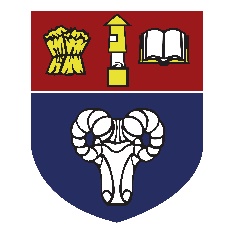 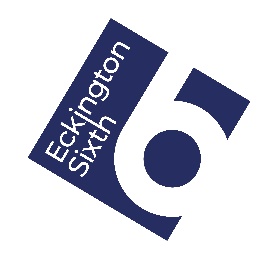 Dear Students,At this difficult time you might be feeling anxious about your future options and might need to do some careers and employability skills research and development.  This page contains some useful web links to sites that could help you.  Please also share this with your parents / Carers.School Website – Careers SectionMany and various links to support your careers researching on the school’s ‘Careers’ section of the website http://www.eckington.net/careers/Careers Advice for Parentshttps://successatschool.org/advicedetailsCareers Magazine for parents supporting school leavers: https://careermap.co.uk/careermag-parents/Barclays Life skills for parents (employability support for your child):    https://barclayslifeskills.com/parentsCareers Advice for StudentsSearching for Careers Ideas:  https://successatschool.org/careerzonesNational Careers Service:  https://nationalcareers.service.gov.uk/Unifrog :  Search a Careers Library  https://www.unifrog.org/codeStart a MOOC (Massive Online Course)  https://www.unifrog.org/student/moocs/topicsEckington School’s BeReady Careers Site:  https://live.bereadygroup.org/schools/eckington-school/School Leavers Guides / Magazines   https://careermap.co.uk/live-careermags/Barclays employability life skills     https://barclayslifeskills.com/young-people/If you need any help and advice please get in touch.  If I can’t answer the question, I can put you in touch with people who might be able to help.Mrs MoorCareers Lead 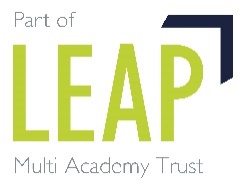 